PROJETO DE RESOLUÇÃO NºInstitui a Frente Parlamentar pela construção de políticas públicas de fomento, divulgação e apoio à Cultura Hip Hop.A Câmara Municipal de Sorocaba decreta:		Art. 1º - Fica criada a Frente Parlamentar pela construção de políticas públicas de fomento, divulgação e apoio à Cultura Hip Hop.		Art. 2º - Compete à Frente Parlamentar:			I– promover atividades, tais como audiências públicas; simpósios; encontros; seminários e similares para o debate e esclarecimento do tema; com a participação de todos os interessados, entidades públicas e privadas;			II- receber sugestões, propostas, estudos e consultas para definição de políticas públicas buscando soluções para as dificuldades encontradas pelo movimento;			III- elaborar propostas legislativas destinadas a defender as necessidades do movimento;			IV- propor, debater e acompanhar propostas legislativas que, direta ou indiretamente contribuam para o desenvolvimento da cultura hip hop;			V- promover o diálogo entre as diferentes instâncias públicas e as entidades da sociedade civil quanto à promoção de ações que visem o apoio e a construção da cultura Hip Hop no Estado de São Paulo;		Art. 3º - A Frente Parlamentar será composta por vereadores da Câmara Municipal de Sorocaba que aderirem voluntariamente à mesma.		Art. 4º - Fica assegurado à participação da sociedade civil em todas as atividades promovidas pela Frente Parlamentar, que serão amplamente divulgadas.		Art. 5º - A Frente Parlamentar terá uma Coordenação que será responsável pela organização, planejamento e condução de seus trabalhos.		Art. 6º - O funcionamento da Frente Parlamentar será definido em regulamento próprio.		Art. 7º - As despesas decorrentes desta Resolução correrão por conta de dotações orçamentárias próprias.		Art. 8º - Esta Resolução entra em vigor na data de sua publicação.S/S., 10 de agosto de 2023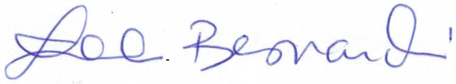 --------------------------Iara BernardiVereadoraJUSTIFICATIVA		O Hip Hop é um movimento cultural presente em diferentes metrópoles mundiais. Os quatro elementos culturais que compõem o movimento Hip Hop são: rap (ritmo e poesia), grafites (assinaturas), Dj's e Mc's, e Street Dance. Alguns autores dividem a dança de rua em dois tipos: o Hip Hop (movimento cultural de rua) e a Street Dance (dança oriunda de academias e escolas de dança). Atualmente são citados 5 elementos, o quinto elemento seria o Conhecimento.		Historicamente ele surgiu no bairro do Bronx nova-iorquino. Em 1973, ele teve seus elementos definidores articulados. A dança break, arte visual materializada no grafite e o rap como expressão poético-musical integraram-se como parte do sistema cultural em construção. Por isso, comemoramos nesse ano de 2023, os 50 anos do movimento.		No Brasil o movimento Hip Hop começa a ser divulgado no inicio da década de 80, através do break. Os iniciadores desse movimento foram Nelson Triunfo, Thaide & DJ Hum, MC/DJ Jack, Os Metralhas, Racionais MC's, Os Jabaquara Breakers, Os Gêmeos, entre outros.		Muitos grupos musicais surgiram a partir dos fins dos anos 80. Em 1988 foi lançado o primeiro registro fonográfico de Rap brasileiro através da coletânea "Hip-Hop Cultura de Rua" pela gravadora Eldorado. Desse disco participaram Thaide & DJ Hum, MCDJ Jack, Código 13, entre outros grupos.		O Hip Hop a partir da arte, deu visibilidade as denúncias sobre as condições de vida da população mais pobre, das desigualdades e vulnerabilidades existentes, as violências praticadas nas periferias principalmente em relação aos negros e negras e das práticas de discriminação étnica.		Hoje, como antes, o RAP - abreviatura de Rhythm and Poetry - Ritmo e Poesia, representa para a juventude periférica um importante instrumento de comunicação, educação e luta rumo à construção de uma nova sociedade de pessoas livres e socialmente iguais.		O Movimento Hip Hop difundiu-se por todo o planeta e em todas as partes desenvolveu-se com fortes características sociais, contribuindo para a construção do senso-crítico e a mobilização do povo rumo a construção de um mundo melhor. Sendo assim, o rap que se apresenta como forma de expressão da realidade, pode e deve ser utilizado em atividades escolares, principalmente por ser um movimento social e popular, demonstrando a importância da questão da cidadania e denúncia social.		O Movimento Hip Hop se propõe a mostrar a dura realidade da maioria dos brasileiros, negros, desempregados e outros marginalizados que vivem em áreas extremamente carentes que historicamente foram desprezadas pelo Poder Público. As juventudes do Estado de São Paulo, através do Rap, grafite e da dança denunciam o sistema e buscam alternativas para estruturarem suas vidas de maneira digna, mas tudo isso com uma grande dose de diversão e cidadania.		A instituição da Frente Parlamentar visa à construção de políticas públicas de divulgação, apoio e fomento ao movimento Hip Hop que auxiliará a estruturar de forma organizada, a junção entre cultura e cidadania, uma vez que a cultura está relacionada diretamente à geração do conhecimento e ao exercício do pensamento que são valores essenciais para o desenvolvimento da sociedade.S/S., 10 de agosto de 2023--------------------------Iara BernardiVereadora